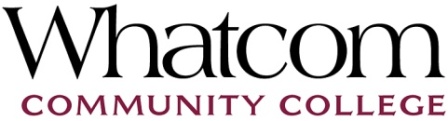 Access & Disability ServicesStudent Handbook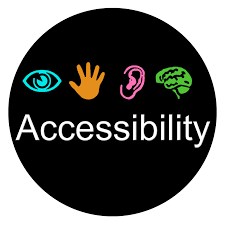 Whatcom Community College Mission Statement	2Affirmation of Inclusion	2Access & Disability Services Mission Statement	3Welcome to Whatcom Community College!	3What ADS is…	4What ADS is not…	4How to Access Services	4Confidentiality and Documentation	5Accommodation Procedures	5Renewing Accommodations	5Process for Accessing Specific Accommodations	6Testing Accommodations	6Alternate Format Materials (E-text, Enlarged or Braille Materials)	6Interpreting or Typewell Transcribing Services	6Notetaking Services	7Reader or Scribe Services for Testing/Exams	7Medical Seizure Procedures	7Student Responsibilities	8Student Rights	9Academic Adjustments	9Access	9Disputes	10Whatcom Community College Mission StatementWhatcom Community College contributes to the vitality of its communities by providing quality education in academic transfer, professional-technical and lifelong learning, preparing students for active citizenship in a global society.Affirmation of InclusionWCC is committed to maintaining an environment in which every member of the College community feels welcome to participate in the life of the College, free from harassment and discrimination. We welcome people of all races, ethnicities, national origins, religions, ages, genders, sexual orientations, marital status, veteran status, abilities and disabilities. Toward that end, faculty, students and staff will: Treat one another with respect and dignity; Promote a learning and working community that ensures social justice, understanding, civility and non-violence in a safe and supportive climate; Influence curriculum, teaching strategies, student services and personnel practices that facilitate sensitivity and openness to diverse ideas, peoples and cultures in a creative, safe and collegial environment. Access & Disability Services Mission StatementThe office of Access & Disability Services (ADS) values the diversity students with disabilities bring to WCC’s campus community. Through intentional programs, services, and reasonable accommodations, ADS ensures students with disabilities equal access to Whatcom Community College and encourages the development of independence and self-advocacy skills while supporting the learning experience. Welcome to Whatcom Community College!This handbook was designed to address the rights and responsibilities pertaining to students with disabilities while attending Whatcom Community College (WCC). Our intent is that this handbook will answer questions regarding access and disability services which may positively impact your academic success while attending WCC. This is not a legal document nor is it intended to offer legal advice. This document provides procedures to follow in order to access academic adjustments, auxiliary aids and support services while attending WCC.What ADS is…Access & Disability Services (ADS) exists as a center for access and disability education and resources for students, staff and faculty. The professionals in the ADS office are here to support students as they navigate their college career, as well as assist in locating necessary services. We are invested in your academic success. One of the primary functions of ADS is to act as a facilitator for students to obtain and utilize accommodations necessary to ensure equal access for participation in campus programs and activities.  Additionally, ADS is a strong ally for students at every level of their disability awareness, student development, and academic goals. What ADS is not…While the professionals in the ADS office are able to direct you to the appropriate services on and off campus, ADS is not:Mental Health CounselingTutoring ServicesFinancial Aid ExpertsCommunity Services SpecialistsDisability diagnosticiansResponsible for your academic success – that is your responsibilityHow to Access ServicesThe Access & Disability Services office facilitates in obtaining services necessary to ensure equal access for participation in campus programs and activities. To access services students must:Submit an ADS New Student Application. (https://shasta.accessiblelearning.com/s-Whatcom/ApplicationStudent.aspx)Schedule an access planning appointment with an ADS advisor by calling 360-383-3080.Self-disclose to the ADS advisor that you have a documented disability and provide clinical documentation with your disability diagnosis from an appropriate healthcare provider (upload this while filling out the New Student Application or bring with you to the access planning appointment).Read and sign Confidentiality Release and Student Responsibility form at the initial access planning appointment.Renew your accommodations on a quarterly basis.Confidentiality and DocumentationIn order for ADS to provide appropriate services, accurate documentation and an assessment of the student’s needs are required. Documentation should be provided by a qualified healthcare professional trained to diagnose your disability. Documentation needs to be on your healthcare professional’s letterhead or the WCC Disability Verification Form (available from the ADS office or webpage); written within the past 3 years; identify the diagnosis; and indicate the functional limitations of your disability.An Individualized Education Plan (IEP) or 504 Plan from a high school is an acceptable form of documentation. This document should be no more than four years old. All information shared with ADS regarding a student’s disability is maintained in a confidential file and is available for ADS staff use only. Clinical information is not released to other individuals, offices or departments without the express written permission of the student.A confidential electronic and/or paper file will be kept for each student, which may contain disability documentation, release forms, conference record, scheduling/advising sheets, and other educational and service related information in the ADS office. This file will be kept as long as the student is enrolled at WCC plus 6 years thereafter. After that time, all information within the file will be destroyed, including documentation.Accommodation ProceduresAccommodations are determined on a case-by-case basis dependent on disability, clinical documentation, and information gathered from the initial access planning interview. Once appropriate accommodations have been decided, an accommodation letter will be emailed to your faculty and yourself. However, it is your responsibility to let your instructor(s) know you have registered with ADS and are requesting accommodations for the quarter. Accommodations are not retro-active. Renewing AccommodationsThe student is responsible for renewing their accommodations on a quarterly basis through their MyADS Student Portal (located on the WCC ADS webpage and in MyWCC). Through this portal a student will be able to choose which approved accommodations they require for each enrolled course. In the same way it is your responsibility to register for classes required for your degree plan, it is also your responsibility to make accommodation renewals a part of your academic planning. 
If your accommodations need to be adjusted, schedule an appointment with ADS staff to discuss this. Call 360-383-3080 for scheduling. Process for Accessing Specific Accommodations Testing AccommodationsYour instructor will be emailed notification of your testing accommodations.You are responsible for reminding your instructor several days prior to the exam if tests are to be proctored by the ADS office or taken in the Testing Center. If you have been approved to test in the ADS Private Testing Room, you must schedule your exams with the ADS office in advance.Notify the ADS office of any schedule or exam changes. Alternate Format Materials (E-text, Enlarged or Braille Materials)Purchase textbook. The publisher requires the textbook be purchased before they will provide our office with an accessible digital version. Provide the ADS Office with a copy of the receipt for the purchase.Allow a two to six week lead-time to receive materials.ADS will deposit digital (PDF) books in a DropBox account and share the folder with you.Student is responsible to download the text. All books will be deleted from the folder at the end of the quarter.Enlarged or brailled texts will be made available for the student to pick up at LDC 116.Please notify the ADS office of schedule changes, or materials no longer needed. Interpreting or Typewell Transcribing ServicesInterpreting and transcribing services require a 4 week notice for ongoing assignments (ie: your classes). Less notice may mean services will not be available when requested.Inform the ADS office and your interpreters or transcribers if you will be absent from class.If you are late for class, interpreters/transcribers will wait 20 minutes for classes less than 1 ½  hours long and 30 minutes for classes over 1 ½  hours. NOTE: Repeated “no-shows” may result in a suspension of interpreting and/or transcribing services. To reinstate services, you must schedule a meeting with the Director of ADS.  Interpreting/transcribing services may be requested for any college activity or function.  Inform ADS Office of event and allow a minimum of 5 days for services to be set in place. Less notice may mean an interpreter or transcriber will not be available. Inform the ADS Office of any problems with provided services. Notify the ADS Office of any schedule changes. If you are unable to attend class, inform ADS immediately so communication access services can be canceled for that class. Notetaking ServicesYour instructor will be informed by ADS to request a fellow classmate to voluntarily take notes; however, you can ask another student to take notes if you prefer. Pick up carbonless notetaking paper from the ADS office or reception area in LDC 116 and give to the student who will be taking notes. Notify the ADS office of any schedule changes or if a notetaker is not found. Reader or Scribe Services for Testing/ExamsDrop off a hard copy of exam schedule to ADS Office or email exam schedule to ADS@whatcom.edu. ADS Office requires 2 business days lead time to schedule a reader and/or scribe.Inform ADS Office and reader/scribe if you need to reschedule exams.Notify ADS Office of any schedule changes.Medical Seizure ProceduresSeizures may require treatment from trained medical personnel. WCC staff are required to call 911 services to provide emergency medical care. To insure the safety of individuals who experience a seizure while on campus, the following protocol will be followed by WCC employees:Call 911 emergency services and request medical aidContact campus safetyAttempt to determine student’s identity A college employee will remain with the student throughout the incidentEmergency medical personnel will determine if transport to the hospital is required based on medical needIf student is not transported, campus safety may call the student’s emergency contact to inform them of concern.Students have the right to refuse transport if emergency medical personnel concur it is not medically necessary. Students are encouraged to wear a medical alert bracelet with emergency contact information on it. Students’ emergency contact will be called at student’s request or if campus safety or college personnel believe it in the best interest of the student.In a situation involving a minor (under 18 years of age) occurs, campus safety or the appropriate college personnel will contact the student’s guardian immediately. Student should contact Access & Disability Services (ADS) if the seizure incident impacts their ability to attend class or do coursework. ADS will work with the student and instructor regarding appropriate accommodations and support.Student ResponsibilitiesThe college will work collaboratively with each student in determining reasonable accommodations. To ensure that needed services are provided, students shall:Provide timely notice and documentation of the nature and extent of their disability, and the services they are requesting to the ADS Office. Requests for accommodations should be received by the ADS Office two (2) weeks prior to the beginning of the quarter for which the request is made. Lack of advance notice may delay the availability of some accommodations.Provide additional documentation if requested by the ADS staff to determine appropriate accommodations. Such documentation may include, but is not limited to: Identification of tests administeredTest resultsDescription of the disabilityRecommended accommodationsCooperate with ADS staff to develop an appropriate access plan and any academic adjustments, auxiliary aids, or related services needed.Promptly notify ADS of any problems encountered in receiving the agreed upon accommodations.All students are subject to the Academic Standards of Progress Policy and the Student Conduct code as outlined in the current WCC Catalog.Student RightsWhatcom Community College is committed to providing qualified students with a disability an equal opportunity to access the benefits, rights and privileges of college services, programs, and activities. The Americans with Disabilities Act (ADAA), Section 504 of the Rehabilitation Act of 1973 and State of Washington Laws of 1994, Chapter 105 ensure that students not be discriminated against due to their disability.All qualified students have the right to receive appropriate services under these laws.All qualified students have the right to appeal any decisions made regarding accommodations.All students have the right to confidentiality.Under the ADA, a person with a disability is someone with a physical or mental impairment that substantially limits one or more major life activities.Unlike elementary and secondary schools, colleges and universities are not required to design special academic programs for students with disabilities. Academic AdjustmentsUnder the ADAA, the College is not required to alter the fundamental nature of a program to accommodate a student with a disability. WCC will not waive degree requirements. A course substitution may be granted in rare cases. The Course Substitution form is available from the Entry and Advising Center in LDC 116.AccessReview of the campus and coordination of efforts to ensure campus accessibility, including barrier-free design, signage, identification of hazards or mobility barriers, maintenance of access during construction, snow and ice clearance, and an adequate number of disability parking for all facilities is an on-going process. If you experience a barrier on campus, please contact the ADS Office at 360-383-3043.Referral for on-campus resources including academic tutoring, counseling, and academic advising are available for all students. Additionally, referral for appropriate off-campus resources, services and agencies are also available.DisputesOn the occasion of denial of academic adjustments, auxiliary aids, or other disability related services by the ADS office, or if a faculty member denies ADS approved accommodations meet with the Director to discuss steps for resolution. If the issue cannot be resolved through this meeting, the student is encouraged to make an appointment with the Vice-President of Student Services.Accommodations are not entitlements. You are not entitled to receive accommodations because you have a disability. You are entitled to not be discriminated against. Notice of Non-DiscriminationWhatcom Community College does not discriminate on the basis of race, color, national origin, religion, sex, disability, honorably discharged veteran or military status, sexual orientation, genetic information or age in its programs and activities. The following person has been designated to handle inquiries regarding the non-discrimination policies:Executive Director for Human Resources - 360-383-3400. For Title IX compliance: Executive Director for Human Resources - 360-383-3400. publications are available in alternate formats upon request by contacting the Access & Disability Services Office at 360-383-3080; VideoPhone for Deaf callers: 360.255.7182.Whatcom Community CollegeAccess & Disability ServicesLaidlaw Center 116www.whatcom.edu